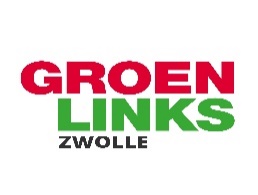 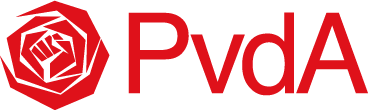 Geen prijskaart meer aan zelfbeschikking De gemeenteraad van Zwolle in vergadering bijeen op 16 oktober 2023, Constaterende dat:Er een groeiend aantal geboren Zwollenaren is, dat een geslachtswijziging in de basisregistratie personen (BRP) aanvraagt in de gemeente Zwolle;Voor een geslachtswijziging in de BRP een deskundigenverklaring nodig is, die €315 kost;De kosten voor een deskundigenverklaring een financiële drempel opwerpen voor de aanvraag van een geslachtswijziging in de gemeente Zwolle;De gemeentes Nijmegen en Utrecht hebben besloten om de deskundigenverklaring die nodig is om een geslachtswijziging aan te vragen bij de gemeente onvoorwaardelijk te vergoeden;Een inclusief Zwolle een van de vijf hoofdthema’s is van het coalitieakkoord.Overwegende dat:Zelfbeschikking een fundamenteel mensenrecht is en dat de gemeente Zwolle hier ten minste actief in moet voorzien (voor allen die wonen in Zwolle).Verzoekt het college om:De deskundigenverklaring die nodig is voor de aanvraag van een geslachtswijziging in de BRP te vergoeden aan inwoners van Zwolle en dit te vermelden op de website en andere informatie-uitingen van de gemeente;Deze geschatte kosten a 3150,- euro per jaar te dekken uit het bestaande budget Diversiteit en Inclusiebeleid conform het preadvies uit de overdracht van 5 oktober. En gaat over tot de orde van de dagGroenLinks				Partij van de ArbeidNeal Nieuwenkamp			Luna KoopsPatrick Pelman